Create a Dreamweaver folder on your desktop and title it the name of your webpageNext create two folders inside your folder. Name one folder Design files and one Web filesAll of your files must be in this Dreamweaver folderCreate the navigation buttonsSave the web button template file in the design files folderOpen the web button template.psd fileChange the color to a color of your choice:Click on the change color later in the layers palette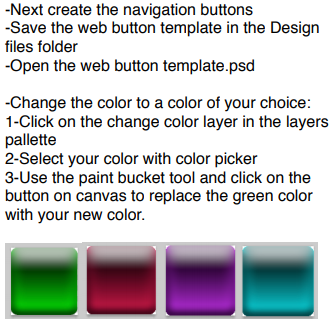 Select your color with the color pickerUse the paint bucket tool and click on the button on canvas to replace the green color with your new color 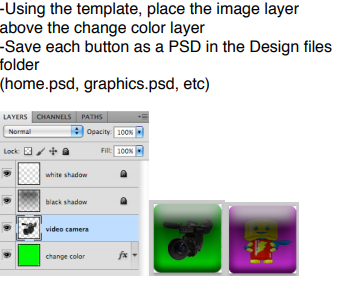 Place an image inside each button that relates to the topic page (6 total buttons)Using the template, place the image later above the change color layerSave each button as a PSD in the Design files folderEach button will need to be merged before you can move to your web pages, so do this nowClick on the down arrow/4 lines button in the upper right corner of the layers pallette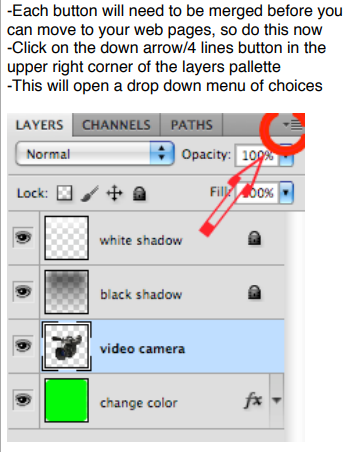 This will open a drop down menu of coicesSelect Merge Visible Save each button as a new PSD in the design files folderYou will use the merged PSD files for your pagesNow you will create your banners in Photoshop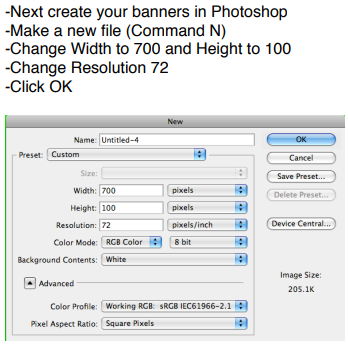 Make a new file (Ctrl N)Change width to 700, height to 100 pixels, change resolution to 72, click okYou will now have a rectangle canvasDesign each banner (6 total) for your websiteEach banner must include the text in a creative font choiceEach banner must include at least 2 images that describe that section Save each banner as a PSD and JPEG in the design files folder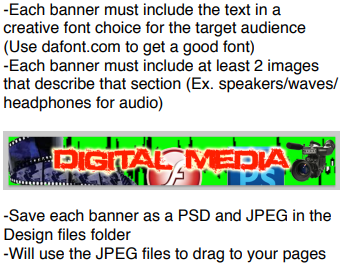 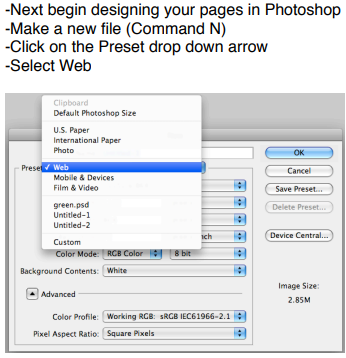 Next, begin designing your pages in Photoshop Make a new fileClick on the preset drop down arrow, select webClick on the size drop down arrow, select 1152 x 864Click okDecide a color for your background and fill in, you can choose any solid color. You can either use the same color on each page or you can change the colors for each page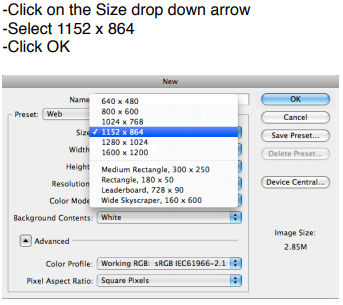 Save your homepage as homepage.psd in design files. You will use this PSD file for creating every page for your websiteOpen your homepage banner, drag the banner onto the homepage.psd, use the move tool (V)Ctrl A on the keyboard to select all, puts a selection box around everythingJust below the top menus you will see a series of buttons that will allow you to center images. The buttons look like boxes with lines (to the right of the Show Transform Controls)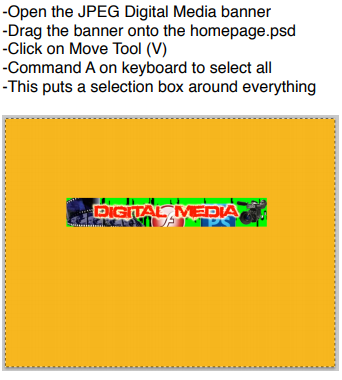 Click on the Align horizontal centers button to center the banner horizontallyClick on the Align top edges button to snap the banner to the very top of the canvasCtrl D on the keyboard to deselectYour banner should now be centered on the page horizontally and snapped to the top edge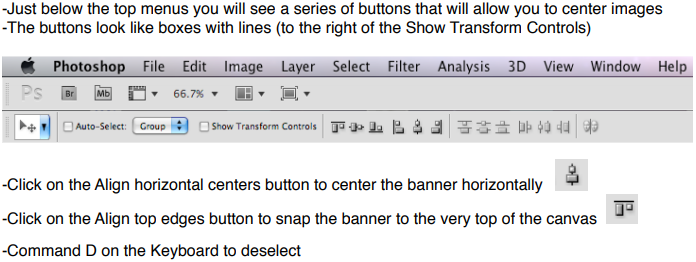 Tap the down arrow key on the keyboard ~20 times to move your banner down some from the top edge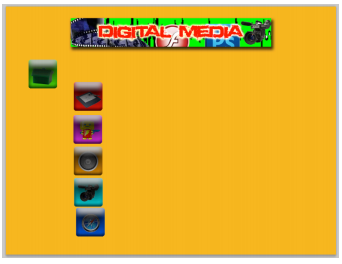 Add every banner to this page and repeat the process You are going to have a lot of layers for this project so label every layer in the layers palette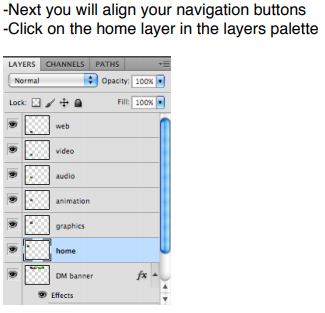 Add layer styles of your choice to the banner to make it stand out (drop shadow, outer glow, etc). Copy the same layer styles to each banner layerClick the eyeball to turn off each banner layer that you are not using while creating a particular pageOpen all merged button PSD files, drag all buttons onto the homepageNext you will align your navigation buttonsClick on the home layer in the layers paletteClick on the Move Tool (V)Ctrl A on the keyboard to make a selection of dancing ants around everythingClick on the Align left button under top menus (same area where you aligned the banner to the center and top). This will snap your home button to the far left of the canvas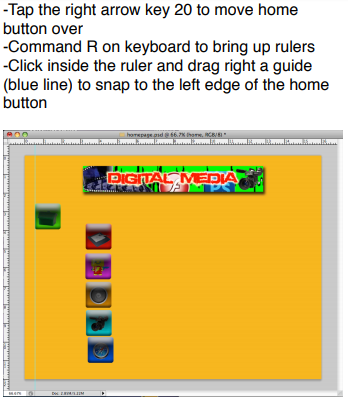 Ctrl D to deselectTap the right arrow key ~20 times to move the home button overCtrl R on the keyboard to bring up rulersClick inside the ruler and drag right a guide (blue line) to snap to the left edge of the home buttonSelect all the navigation button layers in the layers palette, click on the move toolClick align left edgesThis will snap all your buttons to the same left alignment as the home buttonAdjust the vertical spacing of your buttons so that there is equal spacing between each button (make sure they are equal)Now your navigation buttons and banners are doneYou will not make new files for each web page, you will use this homepage.psd for creating all your pages so you do not have to adjust buttons or banners anymore once this step is done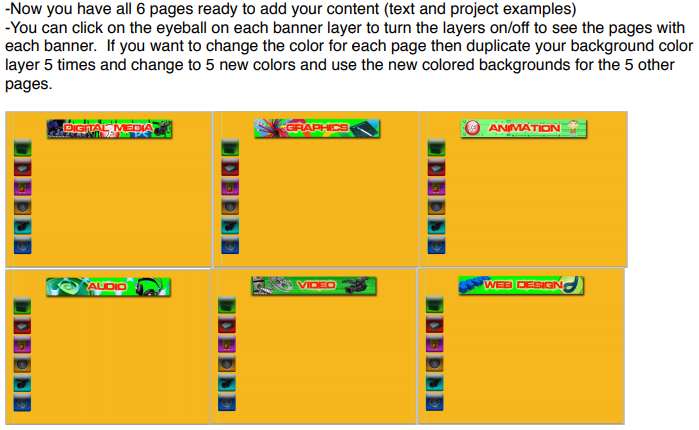 Put all the text information and pictures you need on your document now.Ctrl S the homepage.psd to save as you complete a new task, especially after completing each page. This is the PSD file that holds every webpage and all items for each page.When you have your homepage complete, you will need to save a copy as a JEPG file. It will not save your blue guide so you do not need to move it.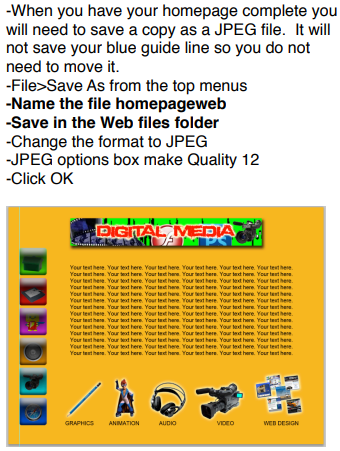 File, Save as from the top menusName the file homepagewebSave in the Web Files folderChange the format to JPEG, JPEG options box make quality 12, click okClick the eyeball off for the layers to hide banner, text, and images for your homepage.REPEAT THE ABOVE STEPS TO CREATE YOUR OTHER PAGESMake sure everything is saved properly. Quit PhotoshopOpen Dreamweaver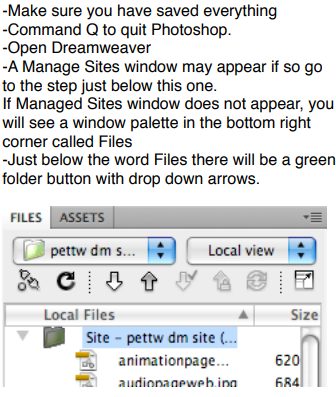 A Manage sites window may appear, if so skip aheadIf managed sites window does not appear, you will see a window palette in the bottom right corner called FilesJust below the word Files there will be a green folder button with drop down arrowsClick on the drop down arrow on this folder and select manage sites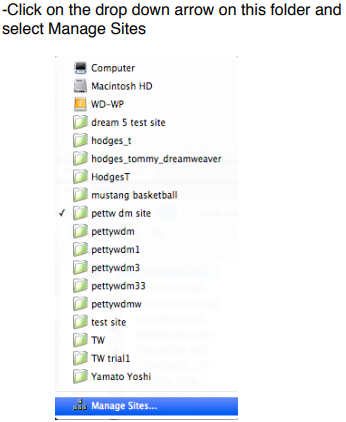 Once the Managed Sites window is open, click NewSite set up window will openIn the site name space type: yournameimagemap (no spaces)In the local site folder, you will see a folder icon to the right of the lineClick the folder and select the Web Files folder inside your Dreamweaver folderClick Save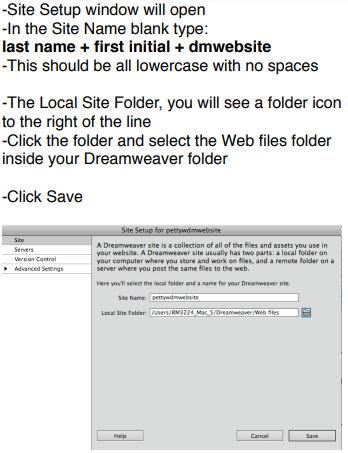 You should see all of your files at the bottom rightNext you want to create the HTML pages in DreamweaverClick on HTML under the create new Welcome Screen in Dreamweaver This will open an untitled pageFrom the top menus, click on View, ToolbarsYou will need to have a checkbox by every item (style rendering, document, standard, browser navigation)Click the icon that looks like a floppy disk (located under the code/split/design buttons in the upper left below the main menus)This will allow you to save the HTML pages, all HTML pages will be saved in the Web Files folderWhen the Save As window appears name the first page as home.htmlSave in the Web files folder, click save, this file will now appear in your fIles palette window Click the icon that looks like a piece of paper with a star in the corner (located under the code/split/design buttons in the upper left below the main menus)This will allow you to create additional HTML pages for your siteNew Document window will open, select Blank Page on the far-left columnSelect <none> under the Layout column, click CreateThis will create a new untitled pageSave this page the same way as before by clicking the icon that looks like a floppy disk Name the 2nd page the title of that pageSave in the web folder, and click saveThe file should now appear in your Files palette windowRepeat the save and new file process to create all 6 pages for your websiteYou should now see 6 tabs located at the top of each of your pages. You can click on each of them to open that page.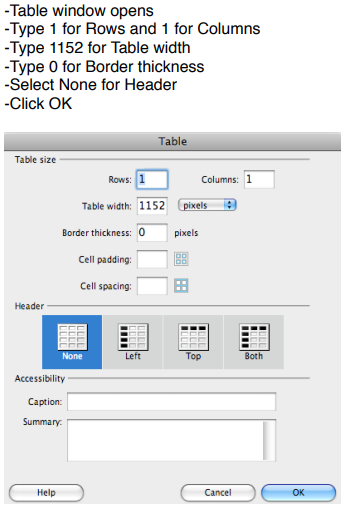 Click on your home tab to begin with your first pageFrom the top menu, select Insert, TableThe table window opens Type 1 for Rows and 1 for ColumnsType 1152 for Table widthType 0 for border thicknessSelect None for HeaderClick OkYou will see a black outlined rectangle at the top of your pageClick inside the table rectangle to activate itClick on your homepageweb.jpg file in the Files palette window to highlight itDrag the homepageweb.jpg file into the table rectangle on the webpage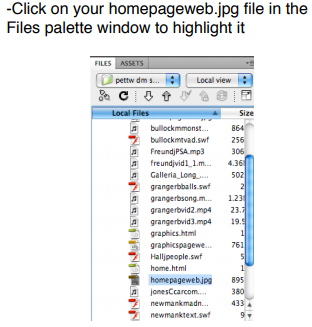 Image Tag Accessibility Attributes window will openType the name of the page for the Alternate Text, click okYou will see your homepage left justifiedClick in the white area on the page that is located to the right of your JPEG on the page.Left click, hold, and drag the mouse to the left over the image of your homepage. This will place a solid black like with little square boxes around your homepage imageBelow your page is a menu tab called Properties Click the drop down arrow for Align and change from Default to CenterYour homepage should now be centered on the page. You should see white to the left and rightClick on the icon that looks like double floppy disks. This will save for all your pages. Do this every time you add something or make a change to your projectRepeat this process for every page…. Click on the tab for that page, make a table, and click inside the table. Drag the file into the table, center the page, save with the double floppysNext you will select a background color that will be a fill color for the columns on the right and left of your centered pagesClick on your tab for homepageFrom the top menu select Modify > Page  Properties (Ctrl J)Page properties window will open, click on the background picker to select a colorYou should see a combination of letters and numbers in the blank beside Background color.Click apply to see what this color will look like as your background. You can change by selecting a different color and clicking apply till you get the one you likeHighlight this number and copy (Ctrl C)Click okApply this same color to each pageClick the tab for your second pageModify > Page PropertiesPaste (Ctrl V) to paste the number you copied from the homepage to the blank beside background colorClick okRepeat this process for all pages to get the background color on each page the sameRemember to double click the double floppy icon each time you make a change so you save all your work as you goHow to link the navigation buttons to various pages on the siteCreate image map hotspots on your buttons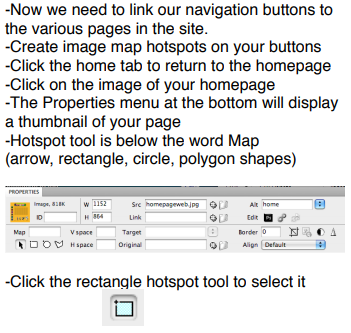 Click the home tab to return to the homepageClick on the image of your homepageThe properties menu at the bottom will display a thumbnail of your page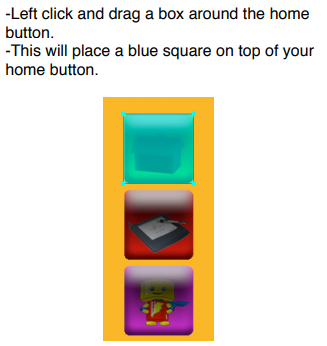 Hotspot tool is below the word Map (arrow, rectangle, circle, polygon shapes)Click the rectangle hotspot tool to select itLeft click and drag a box around the home buttonThis will place a blue square on top of your home buttonA pop up box will appear reminding you to describe the image map, click okIn the properties menu at the bottom, link your mapped button to the homepage and label the Alt textDrag and drop the file name home.hmtl from Files palette at bottom right into the Link blank in the properties menuType home button in the Alt bank in Properties Menu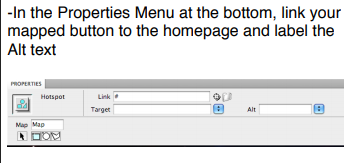 Click the double floppys to saveRepeat this process of creating the blue image maps on each button on the homepage. Drag and drop the html files for each page to the correct button. Double floppy disk to save all.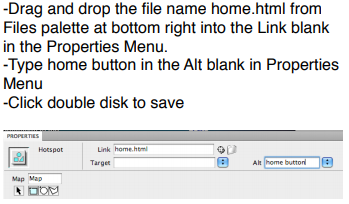 You do not have to create new images for each of the pages, but you do have to copy and paste the image maps.Click on the arrow below the word Map in the Properties Menu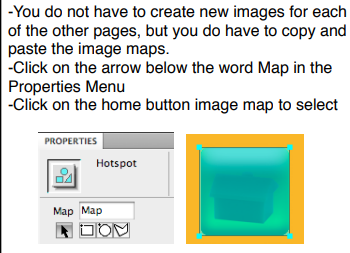 Click on the home button image map to selectCopy (Ctrl C) to copy the home page button to image mapClick on the tab for the next page you want to work on to go to that pageClick on the page image so that you see the thumbnail in the Properties Menu at the bottomPaste (Ctrl V) Repeat this process for all the pages to copy and paste the home button link to all your pagesRepeat this copy and paste process for all your image mapped buttons to set up the links for all your buttons on all your pagesYou know that it worked if you see the blue image map on the buttons on all pagesSave allTo preview your website:Click on the home tab to return to homepageClick on the globe icon Select preview in Google Chrome, this will open your website in Google Chrome so you can see how everything looks.Make sure to click on all your buttons and links on all your pages to make sure things are linked correctly.Save. I will grade your website at your desk.